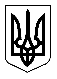 УкраїнаМЕНСЬКА МІСЬКА РАДАМенського району Чернігівської області(сорок друга сесія сьомого скликання)РІШЕННЯ26 серпня 2020 року			№ 405Про внесення змін до рішення 18 сесії 6 скликання Менської міської ради від 24 травня 2012 року ТОВ «Менський деревообробний завод».Розглянувши звернення жителів м. Мена гр. Дивня С.Є., Мойсеєва В.М., щодо внесення змін до рішення, 18 сесії 6 скликання Менської міської ради від 24.05.2012 р. «Про затвердження технічної документації щодо інвентаризації земельної ділянки та передачі в оренду ТОВ «Менський деревообробний завод»», керуючись ст.12 Земельного кодексу України, ст. 26 Закону України «Про місцеве самоврядування в Україні», Менська міська рада В И Р І Ш И Л А :Відмовити у внесенні зміни до рішення, 18 сесії 6 скликання Менської міської ради від 24.05.2012 р. «Про затвердження технічної документації щодо інвентаризації земельної ділянки та передачі в оренду ТОВ «Менський деревообробний завод»».По вирішенню даного питання гр. Дивню С.Є. та Мойсеєву В.М звернутися до суду.Контроль за виконанням рішення покласти на постійну комісію з питань містобудування, будівництва, земельних відносин та охорони природи, згідно до регламенту роботи Менської міської ради сьомого скликання.Міський голова							Г.А. Примаков